Trường mầm non Hoa Sữa triển khai Cuộc thi chính luận về bảo vệ nền tảng tư tưởng của Đảng lần thứ Tư, năm 2024 tời 100% CBGVNV.Căn cứ kế hoạch số 218-KH/TƯ, ngày 29/02/2024 của Ban Thường vụ Thanh ủy Hà Nội về “Tổ chức Cuộc thi chính luận về bảo vệ nền tảng tư tường của Đảng lần thứ Tư, năm 2024 trên địa bàn Thành phố Hà Nội”; Thực hiện Kế hoạch số 226-KH/QU ngày 13/03/2024 Triển khai Cuộc thi chính luận về bảo vệ nền tảng tư tường của Đảng lần thứ Tư, năm 2024 trên địa bàn quận Long Biên Trường Mầm non Hoa Sữa đa triển khai kế hoạch và phát động cuộc thi tới 100% CBGVNV nhà trường.Cuộc thi chính luận về bảo vệ nền tảng tư tưởng của Đảng lần thứ Tư, năm 2024 phát động trên quy mô toàn quốc, nhằm tiếp tục khẳng định vai trò quan trọng của công tác bảo vệ nền tảng tư tưởng của Đảng, đấu tranh phản bác các quan điểm sai trái, thù địch trong tình hình mới. Nâng cao nhận thức, trách nhiệm của cấp ủy, tổ chức đảng, của cán bộ, đảng viên và Nhân dân đối với nhiệm vụ bảo vệ nền tảng tư tưởng của Đảng, đấu tranh phản bác các quan điểm sai trái, thù địch. Tiếp tục phát hiện, đào tạo, bồi dưỡng, rèn luyện kỹ năng cho lực lượng tham gia, hình thành mạng lưới rộng khắp để bảo vệ vững chắc nền tảng tư tưởng của Đảng, đấu tranh phản bác có hiệu quả các quan điểm sai trái, thù địch, góp phần bảo vệ Đảng, Nhà nước, Nhân dân và chế độ. Nâng cao chất lượng các tác phẩm chính luận trên báo, tạp chí, phát thanh, truyền hình và mạng xã hội về bảo vệ nền tảng tư tưởng của Đảng, đấu tranh phản bác các quan điểm sai trái của các thế lực thù địch, phản động, cơ hội chính trị, bảo vệ, tuyên truyền, lan tỏa đường lối, chủ trương, quan điểm của Đảng, chính sách, pháp luật của Nhà nước, phục vụ tổng kết một số vấn đề lý luận và thực tiễn qua 40 năm đổi mới đất nước và xây dựng dự thảo các văn kiện Đại hội đại biểu toàn quốc lần thứ XIV của Đảng. Hình thành nguồn sản phẩm phong phú, có chất lượng, có tính chiến đấu cao phục vụ trực tiếp công tác tuyên truyền của các cơ quan, đơn vị, địa phương, “phủ xanh” thông tin tích cực, góp phần tạo sự đồng thuận trong xã hội và sự ủng hộ của đông đảo bạn bè quốc tế.Đối tượng dự thi là người Việt Nam ở trong nước và ngoài nước, người nước ngoài có tác phẩm chính luận phù hợp với tiêu chí của Cuộc thi. Khuyến khích sự tham gia của cán bộ, đảng viên, công chức, viên chức, người lao động, học viên, sinh viên Học viện Chính trị quốc gia Hồ Chí Minh, các trường chính trị tỉnh, thành phố trực thuộc Trung ương, trung tâm chính trị cấp huyện, trường cán bộ của bộ, ngành, đoàn thể Trung ương; giảng viên, học viên, sinh viên các cơ sở đào tạo đại học, cao đẳng; cán bộ, đảng viên, công chức, viên chức, người lao động của các ban, bộ, ngành, đoàn thể Trung ương và địa phương; thành viên, đội ngũ chuyên gia, cộng tác viên của Ban Chỉ đạo 35 các cấp; sĩ quan, cán bộ, chiến sỹ lực lượng vũ trang; cán bộ, phóng viên, biên tập viên, cộng tác viên các cơ quan báo chí, truyền thông của Trung ương và địa phương; đoàn viên, thanh niên của các tổ chức đoàn ở Trung ương và địa phương.Với các tác phẩm dạng viết, mỗi tác giả/nhóm tác giả được gửi tối đa 02 tác phẩm dự thi gồm: 01 bài viết chính luận loại hình Tạp chí (Tạp chí in hoặc Tạp chí điện tử) và 01 bài viết chính luận loại hình Báo (Báo in hoặc Báo điện tử). Mỗi bài viết gửi tham gia dự thi gồm bản in (khổ A4) và file mềm (định dạng Microsoft Word).Các tác phẩm dạng âm thanh, hình ảnh, mỗi tác giả/nhóm tác giả được gửi tối đa 03 tác phẩm dự thi: 01 tác phẩm loại hình phát thanh, 01 tác phẩm loại hình truyền hình), 01 tác phẩm loại hình video clip. Mỗi tác phẩm dự thi gồm file âm thanh (định dạng mp3) hoặc hình ảnh (định dạng mp4) và bản in kịch bản văn học (định dạng Microsoft Word).Tác phẩm dự thi là tác phẩm sáng tạo lần đầu, chưa được công bố trên các phương tiện thông tin đại chúng và mạng xã hội trước thời điểm phát động Cuộc thi. Sau khi gửi tác phẩm dự thi về Ban Tổ chức Cuộc thi ở cấp cơ sở, tác giả/nhóm tác giả có thể công bố/đăng tải tác phẩm trên các phương tiện thông tin đại chúng nhưng phải thông báo cho cơ quan đã nhận tác phẩm dự thi và gửi minh chứng kèm theo. Tác giả/nhóm tác giả hoặc cơ quan liên quan không sử dụng tác phẩm tham gia cuộc thi này để tham gia các cuộc thi khác.Các tác phẩm dạng viết phải bảo đảm tỷ lệ không trùng lặp theo quy định (không trùng lặp quá 20% đối với thể loại Tạp chí, không trùng lặp quá 25% đối với thể loại Báo so với các công trình đã công bố của chính tác giả/nhóm tác giả hoặc của tác giả/nhóm tác giả khác).Chủ đề tác phẩm tập trung vào những vấn đề cơ bản, trọng tâm về công tác bảo vệ nền tảng tư tưởng của Đảng, đấu tranh phản bác các quan điểm sai trái, thù địch nổi lên thời gian qua, như: bảo vệ, khẳng định giá trị, sức sống trường tồn của chủ nghĩa Mác - Lênin, tư tưởng Hồ Chí Minh; những nội dung cần bổ sung, phát triển; các yêu cầu, nguyên tắc trong vận dụng chủ nghĩa Mác-Lênin, tư tưởng Hồ Chí Minh vào công tác bảo vệ nền tảng tư tưởng của Đảng, đấu tranh phản bác các quan điểm sai trái, thù địch hiện nay; các đề xuất vận dụng sáng tạo chủ nghĩa Mác - Lênin, tư tưởng Hồ Chí Minh vào xây dựng đường lối và thực tiễn phát triển đất nước trong bối cảnh mới; những thành tựu đột phá, sáng tạo về lý luận của Đảng về đường lối Đổi mới, về chủ nghĩa xã hội và con đường đi lên chủ nghĩa xã hội ở Việt Nam, về xây dựng Đảng và hệ thống chính trị, phát huy sức mạnh đại đoàn kết toàn dân tộc trong xây dựng và bảo vệ Tổ quốc; nhận diện và đấu tranh với những luận điệu chống phá đường lối, quan điểm chỉ đạo mới của Đảng trong nghị quyết các Hội nghị của Ban Chấp hành Trung ương khóa XIII và các chính sách, pháp luật của Nhà nước mới được ban hành, kết quả giữa nhiệm kỳ Đại hội XIII của Đảng và công tác chuẩn bị cho Đại hội đại biểu toàn quốc lần thứ XIV của Đảng.Trường Mầm non Hoa Sữa đề nghị các đồng chí CBGVNVchủ động tham gia  Cuộc thi bảo đảm sâu rộng, sáng tạo, chất lượng, hiệu quả, phù hợp với đặc điểm tình hình. Phấn đấu tổ khối có chức có ít nhất 02 bài tham dự. Nhà trường cũng yêu cầu triển khai tuyên truyền, lan tỏa sâu rộng ý nghĩa, nội dung của Cuộc thi trên internet, mạng xã hội, truyền thông nội bộ củanhà trường; khích lệ cán bộ, đảng viên và người lao động tích cực hưởng ứng tham gia, góp phần nâng cao hiệu quả công tác bảo vệ nền tảng tư tưởng của Đảng, đấu tranh phản bác các quan điểm sai trái, thù địch.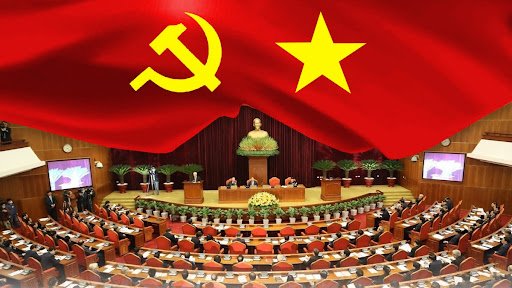 